Anadolu’nun Değerleri Kampı ve Yakın Tarih Kampına ilişkin başvuru ile ilgili açıklamaları okudum. Başvuru formunda doldurduğum bilgilerin doğru olduğunu beyan eder, aksi takdirde yanlış veya eksik bilgilerden dolayı doğacak olumsuz durumlarda tüm sorumluluğun tarafıma ait olduğunu kabul ederim.  ……/……../2016									Adı Soyadı	:						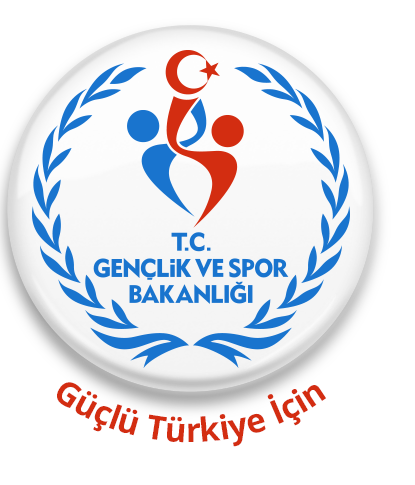 Anadolu’nun Değerleri ve Yakın Tarih Kampları Başvuru Formu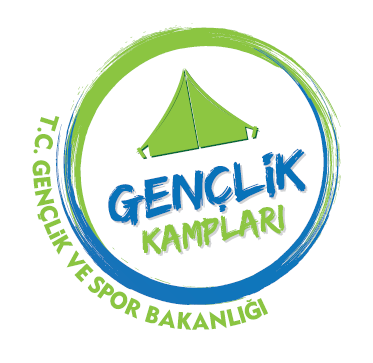 Genel BilgilerTC Kimlik NumarasıFotoğrafGenel BilgilerAdı - SoyadıFotoğrafGenel BilgilerCinsiyetiFotoğrafGenel BilgilerDoğum Yeri ve TarihiFotoğrafGenel BilgilerEğitim DurumuLiseLisansOkul – Bölüm AdıGenel BilgilerEğitim Durumu(……)(……)Okul – Bölüm AdıGenel BilgilerKan GrubuGenel BilgilerSabit TelefonCep TelefonuGenel BilgilerAdresKampa Hangi İlden Katılacaksınız?Genel Bilgilere-postaDaha Önce Gençlik Kampına Katıldınız mı?Sağlık BilgileriKamp Yapmaya Engel Bir Sağlık Durumunuz Var mı?  Varsa Hastalığınızın Tanımı?Sağlık BilgileriSürekli Kullanmanız Gereken İlaç Var mı?Kamp BilgileriBaşvurduğunuz KampAnadolu’nun Değerleri KampıYakın Tarih KampıKamp BilgileriBaşvurduğunuz Kamp(……..)(……..)Bu Kampa Neden Katılmak İstiyorsunuz?Bu Kampa Neden Katılmak İstiyorsunuz?Bu Kampa Neden Katılmak İstiyorsunuz?Bu Kampa Neden Katılmak İstiyorsunuz?Daha Önceden Hangi Gençlik Faaliyetine Katıldınız?Kısa ÖzgeçmişAçıklamalarKamp dönem ve tarihleri şu şekildedir:Belirtilen tarihler kampa giriş ve çıkış tarihlerinin yapılacağı günlerdir.Kampçılar kamp alanına gidiş – dönüşlerini kendi imkanları ile sağlayacaktır. Katılımcılara yol masrafları Harcırah Kanunu hükümlerine göre rayiç otobüs ücretleri üzerinden ödenecektir.Kamp kurallarına uymayan, kamp düzenini bozucu davranışlarda bulunan katılımcılar kamptan gönderilecek olup kendisine herhangi bir ödeme yapılmayacaktır. Kamp Programı:  Kampa katılacak katılımcılar kamp aktivitelerini yapmanın yanı sıra kampın temasına uygun seminerleri dinleme fırsatı da bulacaktır.